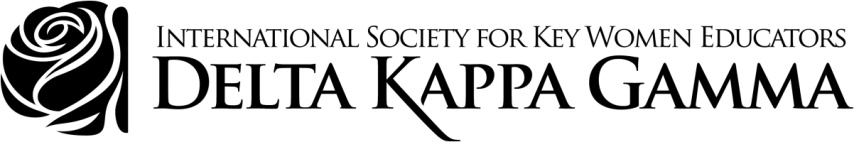 Oregon State OrganizationDate:      Workshop:      (Check in front of the domain this workshop meets the criteria for.) Learning Communities  Leadership  Resources  Data  Learning Designs  Implementation  Outcomes  Description:Participant Name:      Chapter President, District, Convention Coordinator, Educational Excellence Chair, or State President:      